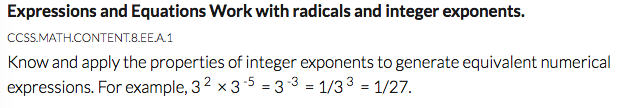 Name____________________________________________________Per._____Date________________8th Grade Exponents & Scientific NotationReminder: Be Neat, Use Only Pencil, Show all Work.Homework Grade:Grading Policy:							Class-Work: 20% 			Homework: 20%			Tests & Quizzes: 60%Parent Signature ________________________________		Date____________DateHomeworkDueLateGreat!4/17Tue.8.7.4 Dividing Powers of 104/18Wed. 7104/18Wed.8.7.5 Negative Exponents with Powers of 104/20Fri. 7104/20Fri.8.7.6 What About Other Bases?4/23Mon. 710Earned Pts.Possible Pts.FractionDecimalPercent (%)HW Grade     30